Spesielle tider krever spesielle tiltak
I de siste månedene har vi lært hva et lite virus kan gjøre med oss. 
Det var, og er fortsatt, uvanlige tider for alle. Noen av oss har opplevd virusets fullealvor, mens andre ikke har lagt spesielt merke til at viruset kom krypende inn i livet.I 2021 har mange arrangementer og konkurranser blitt avlyst, også opplæringstiltak har dessverre måttet utgå. Utviklingen av vaksineringen gjør at utsiktene nå er gode for at NM 10m rifle og luftpistol kan gå som planlagt 12.-14. november 2021, på Brekstad i Trøndelag. 

Et stort øyeblikk i år, som vi ser veldig frem til!  Som en liten gulrot for deltakelse i NM, er det igangsatt en konkurranse sponset av Feinwerkbau. Det er gratis å delta, så her er det bare å melde seg på! Feinwerkbau – P8X – Event Finner sted i løpet av de neste månedene, og består av totalt 8 + 1 konkurranser. 
Det skal skytes en 60-skudds konkurranse pr. deltaker hver måned, skutt med luftpistol 
(se tidsplan).
Førstepremien er en ny luftpistol fra Feinwerkbau – P8X (som avbildet under). 
Det vil også bli utdelt andre premier. Hver deltaker må skyte minst 5 av de 8 spesifiserte 
konkurransene for å være med i kampen om førstepremien. Den 9. konkurransen er 
NM på Brekstad. 
For å vinne førstepremien må du delta i NM, og prisutdelingen vil finne sted der. 
Her vil en representant for Feinwerkbau overrekke førstepremien til vinneren. Hvis 
vinneren ikke er til stede personlig, går førstepremien til utøveren som følger i 
rangeringen. Dette gjelder også for andre premier. 
Konkurransene kan skytes enten på hjemmebane eller på annen bane. Du velger selv 
hvilken ukedag og tidspunkt på dagen du skyter. Innen kl. 22 den siste dagen i den 
månedlige konkurranseperioden, skal resultatene sendes til følgende e-postadresse: 
fwbp8x@gmail.com 
Resultatene må sendes inn som bilde, utskrift eller pdf-fil.Alle 60 tellende skudd må være gjenkjennelige i riktig rekkefølge – skudd 1 til 60.Oppdaterte resultater vil sendes til e-postadressen som er oppgitt i registreringen, etter hver 
konkurranseperiode.
NB! Konkurransene må utføres under oppsyn!
Alle utøvere har mulighet til å vinne førstepremien, gitt at man har skutt minst 5 av 
de 8 konkurransene, samt deltar på NM. Det gjøres nemlig en spesiell evaluering for å 
kåre vinneren.Registrering: (Siste registrering: 10.07.2021)
Etternavn:
Fornavn:
Fødselsdato:
Klubb:
Mobilnummer:Epost:
Ha det gøy med Feinwerkbau - P8X - Event og så ses vi på NM i november!!!

NM- Program: https://www.nmorland.no/program/Del denne invitasjonen med dine venner og konkurrenter, det er ønskelig med flest mulig deltagere!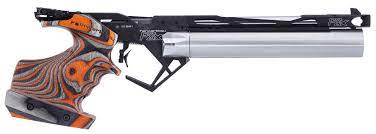 Månedlig Konkurranse2021PeriodeBaneStevneMånedlig KonkurranseApril19. – 25.04.Eget valgEget valgMånedlig KonkurranseMay10. – 16.05.Eget valgEget valgMånedlig KonkurranseJuni14. – 21.06. Eget valgEget valgMånedlig KonkurranseJuli12. – 25.07.Eget valgEget valgMånedlig KonkurranseAugust09. – 22.08.Eget valgEget valgMånedlig KonkurranseSeptember06. – 12.09.Eget valgEget valgMånedlig KonkurranseOktober04. – 10.10.Eget valgEget valgMånedlig KonkurranseOktober25. – 31.10.Eget valgEget valgMånedlig KonkurranseNovember12. – 14.11.BrekstadNM 10m